		Accord		Concernant l’adoption de Règlements techniques harmonisés de l’ONU applicables aux véhicules à roues et aux équipements et pièces susceptibles d’être montés ou utilisés sur les véhicules à roues 
et les conditions de reconnaissance réciproque des homologations délivrées conformément à ces Règlements*(Révision 3, comprenant les amendements entrés en vigueur le 14 septembre 2017)_______________		Additif 2 : Règlement ONU no 3		Révision 4 − Amendement 4Série 03 d’amendements − Date d’entrée en vigueur : 15 octobre 2019		Prescriptions uniformes relatives à l’homologation des dispositifs catadioptriques pour véhicules à moteur et leurs remorquesLe présent document est communiqué uniquement à titre d’information. Le texte authentique, juridiquement contraignant, est celui du document ECE/TRANS/WP.29/2018/91/Rev.1.Série 03 d’amendements au Règlement ONU no 3 
(Dispositifs catadioptriques)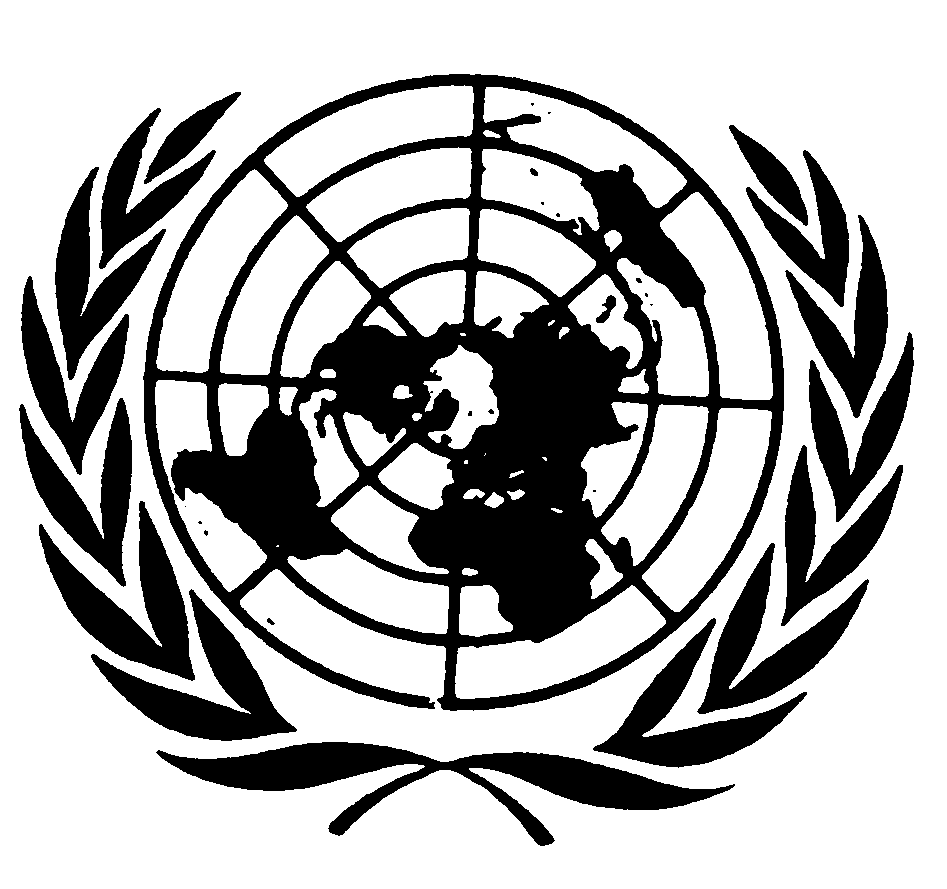 Paragraphe 12, lire :		« 12.		Dispositions transitoires12.1		À compter de 24 mois après la date officielle d’entrée en vigueur du Règlement ONU no [RRD], les Parties contractantes appliquant le présent Règlement doivent cesser d’accorder des homologations en application dudit Règlement.12.2	Les Parties contractantes appliquant le présent Règlement ne doivent pas refuser d’accorder des extensions d’homologations en application de la présente série d’amendements audit Règlement ou de toute série d’amendements antérieure.12.3	Les Parties contractantes appliquant le présent Règlement doivent continuer à homologuer des dispositifs conformément à la présente série d’amendements audit Règlement et à toute série d’amendements antérieure, à condition que ces dispositifs soient destinés à servir de pièces de rechange sur des véhicules en service.12.4	Les Parties contractantes appliquant le présent Règlement doivent continuer à autoriser le montage ou l’utilisation sur un véhicule en service d’un dispositif homologué en vertu de ce Règlement tel que modifié par toute série d’amendements antérieure, à condition que ce dispositif soit destiné à servir de pièce de rechange. ».E/ECE/324/Add.2/Rev.4/Amend.4−E/ECE/TRANS/505/Add.2/Rev.4/Amend.4E/ECE/324/Add.2/Rev.4/Amend.4−E/ECE/TRANS/505/Add.2/Rev.4/Amend.46 novembre 2019